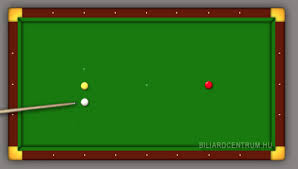  3. NOVOROČNÍ   TURNAJ V KVARTÁCH -KDE: SOKOLOVNA NÝŘANY-KDY: 7.1.2018    OD 10:00-OBČERSTVENÍ ZAJIŠTĚNO-SYSTÉM: KAŽDÝ S KAŽDÝM, NEBO SKUPINY  PODLE POČTU PŘIHLÁŠENÝCH HRÁČŮ-PŘIHLÁŠKY: OSOBNĚ V HERNĚ TJ DIOSS NEBO NA TELEFONU 730 899 468 p.VRBA-UZÁVĚRKA PŘIHLÁŠEK: 31.12.2017-SYMBOLICKÉ STARTOVNÉ: 50 KčJE ZVÁN KAŽDÝ PŘÍZNIVEC KARAMBOLOVÉ HRY